主催：一般財団法人東方医療振興財団　　　　　　近年わが国の医療で、現代医学以外の治療法への関心が一段と高まっています。特に、東方医学を診療に導入することは、患者様の期待も大きく診療の幅が広がります。なかでも鍼灸治療は、徐々にエビデンスも明らかになって来ており、高齢者や女性に優しく、安全な治療として、高い関心が寄せられています。これから鍼灸治療を始めたい、あるいは改めて学び直したいと考えている医師、鍼灸師の皆様に、鍼灸の基礎から臨床技術まで、理解を深め実践的に学んでいただける講座をご用意いたしました。この機会にぜひ、鍼灸の考え方や技術をマスターし、明日からの治療にお役立て下さい。※16日の午後は、AかBをお選びください。　途中行き来も可※２日間出席された方には、修了証を発行いたします。(公的資格ではありません) 申込要項[受 講 料]　　１日につき　会員30,000円 　非会員　35,000円　　　　　　　　　 ２日間受講　　会員　50,000円　　非会員　60,000円　　　　　　　　　　　※2019 年度入会の日本東方医学会会員の方は、いずれか１日の講義を１万円割引で受講可能。お申込の際に事務局へお申し出ください。[受講資格]　　医師などの医療従事者を中心に、鍼灸を学びたい方。[募集人員]　　各30名程度。＊定員になり次第締め切らせて頂きます。[申込方法]　　受講申込書にご記入の上、FAX、E-Mail、郵送によりお申込み下さい。 　一般財団法人東方医療振興財団 事務局　　   〒１０４－00４５東京都中央区築地６-４-５　シティスクエア築地４０４  TEL　０３（６２６４）３０１５　  FAX　０３（６２６４）３０１６　　 E-mail：ｚａｉｄａｎ＠ｊｐｔｏｈｏ．ｏｒ．ｊｐ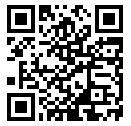 　　　　　　　　　　　　　　　　　　　　　　　　　　　・銀行振込　　 みずほ銀行虎ﾉ門支店　普通預金　　　口座番号　２５２０９５６    口座名　　一般財団法人東方医療振興財団[申込･振込期限]　　9月6日(金)まで　　[その他注意事項]◆実習を行いますので足や肩を出しやすい服装をお願いします。◆講義の録音、録画はご遠慮願います。 　   ◆鍼及び鍼管、灸は当方で用意いたします。会場　　　ハリウッド大学院大学（https://www.hollywood.ac.jp/access/）（東京メトロ日比谷線「六本木」駅直結）　	　　　　　〒106-8541 東京都港区六本木6-4-1六本木ヒルズ 第５1回　鍼灸学セミナー　受講申込書 (一財)東方医療振興財団 行き（ＦＡＸ：０３－６２６４―３０１６）　　　　　　　　　２０１９ 年　　　　月　　　　日■午前 ：基礎理論講座　　■午後 ：基礎実技講座　　　■午前 ：基礎理論講座　　■午後 ：基礎実技講座　　　■午前 ：基礎理論講座　　■午後 ：基礎実技講座　　　■午前 ：基礎理論講座　　■午後 ：基礎実技講座　　　日時日時内容講師9月１5日 　(日)10：00-12：30基礎理論１．鍼灸の基本的な考え方２．経絡と経穴、重要穴の理論と実際講義筑波技術大学名誉教授形井　秀一9月１5日 　(日)13：30-16：00基礎実技３．刺鍼と施灸の基本　　　　　　　　　　　　　　　　　４．肩こりの治療方法実技・実習筑波技術大学名誉教授形井　秀一■午前 ：応用実技講座　　■午後 ：応用実技講座　or　意見交換会　　■午前 ：応用実技講座　　■午後 ：応用実技講座　or　意見交換会　　■午前 ：応用実技講座　　■午後 ：応用実技講座　or　意見交換会　　■午前 ：応用実技講座　　■午後 ：応用実技講座　or　意見交換会　　日時日時内容講師9月16日  (祝)10：00-13：00実技５.腰痛の治療方法実技・実習筑波技術大学名誉教授形井　秀一9月16日  (祝)14：00-16：00A.実技 or B.意見交換会６-Ａ．膝痛の治療実技実技・実習６-Ｂ．推薦鍼灸師との意見交換会　―医鍼連携を目指してーＡ．筑波技術大学名誉教授形井　秀一Ｂ．進行長瀬　眞彦赤羽　峰明受講日※ご希望の講座及び受講日に○をしてください。9月15日　　 ・　　9月16日　（午後：□実技　□意見交換会　　どちらかに☑してください）　※ご希望の講座及び受講日に○をしてください。9月15日　　 ・　　9月16日　（午後：□実技　□意見交換会　　どちらかに☑してください）　※ご希望の講座及び受講日に○をしてください。9月15日　　 ・　　9月16日　（午後：□実技　□意見交換会　　どちらかに☑してください）　ふりがなご氏名ローマ字表記（修了証用）　※楷書体ではっきりお書きください。ローマ字表記（修了証用）　※楷書体ではっきりお書きください。ふりがなご氏名ご住所〒〒〒TELFAXe-mailご職業医師 ・ 獣医師 ・ 歯科医師 ・ 鍼灸師 ・ 柔道整復師 ・ 看護師 ・ 栄養士 ・ 薬剤師 医療系学生(分野                      ) ・ その他（　　　　　　　　 　　　　　　　　　　） ※いずれかに○医師 ・ 獣医師 ・ 歯科医師 ・ 鍼灸師 ・ 柔道整復師 ・ 看護師 ・ 栄養士 ・ 薬剤師 医療系学生(分野                      ) ・ その他（　　　　　　　　 　　　　　　　　　　） ※いずれかに○医師 ・ 獣医師 ・ 歯科医師 ・ 鍼灸師 ・ 柔道整復師 ・ 看護師 ・ 栄養士 ・ 薬剤師 医療系学生(分野                      ) ・ その他（　　　　　　　　 　　　　　　　　　　） ※いずれかに○勤務先診療科名日本東方医学会の会員ですか。※どちらかに○会員　・　非会員　日本東方医学会の会員ですか。※どちらかに○会員　・　非会員　鍼灸臨床経験の有無。※どちらかに○有り　　・　　無し鍼灸臨床経験の有無。※どちらかに○有り　　・　　無し